Huomioi koronaviruksen leviämisen ehkäisyyn liittyvät suositukset ja toimet:Pidä tapahtumassa riittävä turvaväli muihin paikalla oleviin ihmisiin ja huolehdi hyvästä käsi- ja yskimishygieniasta.Lipunmyynnissä ja sisäänkäyntien yhteydessä on tarjolla käsidesiä, ole hyvä ja käytä sitä mennen tullen. Sisäänkäynneillä on jaossa kasvomaskeja, käytä maskia halutessasi ja muista maskin oikeaoppinen käyttö.Jätä sisäänkäyntien yhteydessä olevaan yhteystietolistaan nimesi ja puhelinnumerosi, jotta sinut voidaan tarvittaessa tavoittaa tilaisuuden jälkeen. Penkeissä vierekkäin voi istua saman seurueen- tai perheenjäsenet, muihin paikalla oleviin on pidettävä riittävää turvaväliä (n. 1–2 m). Jos tilaisuudessa muodostuu jonoja, on jonossakin huolehdittava riittävästä turvaetäisyydestä muihin kuin oman seurueen- tai perheenjäseniin.Tapahtumaan ei voi missään osallistua sairaana, tai jos kokee minkäänlaisia sairastumiseen viittaavia oireita.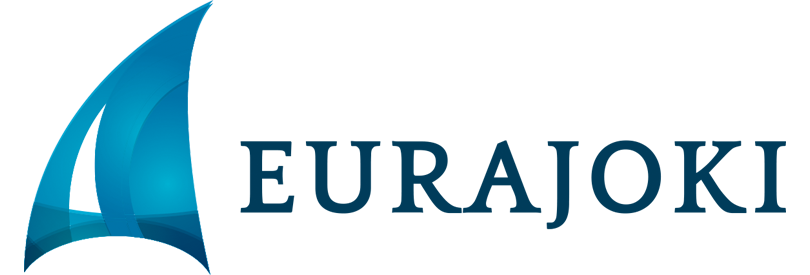 